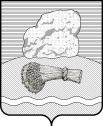 РОССИЙСКАЯ ФЕДЕРАЦИЯКалужская областьДуминичский районАдминистрация сельского поселения«ДЕРЕВНЯ ДУБРОВКА» ПОСТАНОВЛЕНИЕ«01»  февраля  2017 г.                                                                                № 7О внесении изменений в муниципальную программу «Сохранение и развитие культуры на территории сельского поселения «Деревня Дубровка»          В соответствии с Федеральным законом Российской Федерации от 06.10.2003 года № 131- ФЗ «Об общих принципах организации местного самоуправления в Российской Федерации», руководствуясь Постановлением  администрации СП «Деревня Дубровка»  от 16.10.2013 N 16  "Об  утверждении Порядка принятия  решений о разработке муниципальных программ сельского поселения «Деревня Дубровка», их формирования и реализации и Порядка проведения оценки эффективности реализации муниципальных программ сельского поселения «Деревня Дубровка»                 ПОСТАНОВЛЯЮ:1. Внести следующие изменения в муниципальную   программу «Сохранение и развитие культуры на территории сельского поселения «Деревня Дубровка»  (в ред. № 45 от 15.11.2016 г)    1.1. 1.1 В паспорте программы  п.6 «Объемы финансирования муниципальной программы за счет всех источников финансирования» в строке «Всего» число «1153.204тыс.руб.»                                                                                                                                                                                                                                                                                                                                                                                                                                                                                                                                                                                                                                                                                                                                                                                                                                                                                                                                                                                                                                                                                                                                                         заменить числом «1806.974 тыс. руб. 92 коп.»;  «2017 год» число «363.720 тыс. руб» заменить числом «1017.490 тыс. руб.92 коп»                                                                                                                                                                                                                                                                                                                                                                                                                                                                                                                                                                                                                                                                                                                                                                                                                                                                                                                                                                                                                                                                                                                                                     1.2. Подпункт 6.1. Общий объем финансовых ресурсов, необходимых для реализации муниципальной программы изложить в новой редакции                                                                                                                                     Тыс.руб.1.3 Подпункт 6.2 «ОБОСНОВАНИЕ ОБЪЕМА ФИНАНСОВЫХ РЕСУРСОВ, НЕОБХОДИМЫХ ДЛЯ РЕАЛИЗАЦИИ МУНИЦИПАЛЬНОЙ ПРОГРАММЫ» изложить в новой редакции(тыс. руб.)                                                                                     1.4. Подпункт 8 «Перечень мероприятий программы изложить в новой редакции» (прилагается)2. Настоящее  Постановление  подлежит обнародованию.3. Контроль за исполнением настоящего постановления оставляю за собой.Глава администрации                                       Г.В. Сафронова.Приложение к Постановлению администрацииСП «Деревня Дубровка»от 01.02.2017 г № 7Перечень мероприятий программыНаименование показателявсегоВ том числе по годамВ том числе по годамВ том числе по годамВ том числе по годамНаименование показателявсего2017201820192020ВСЕГО1806.974 92 коп1017.490 92 коп263.068263.468263.468В том числе:По источникам финансирования:Средства местного бюджета1806.974 92 коп1017.490 92 коп263.068263.468263.468№Наименование показателей 
Наименование показателей 
Значения по годам реализации программыЗначения по годам реализации программыЗначения по годам реализации программыЗначения по годам реализации программы№Наименование показателей 
Наименование показателей 
20172018201920201Основные мероприятия Дубровского СКОсновные мероприятия Дубровского СКОсновные мероприятия Дубровского СКОсновные мероприятия Дубровского СКОсновные мероприятия Дубровского СКОсновные мероприятия Дубровского СК1Процессные              Количество мероприятий, проведенных в рамках программы              60606365671.1Действующие расходные обязательстваОбщее количество     Объем финансовых        
ресурсов, итого         1017.490 92 коп1017.490 92 коп263.068263.468263.468В том числе:            - средства местного   
бюджета                 1017.490 92 коп1017.490 92 коп263.068263.468263.468№ п\пНаименование мероприятияСроки исполненияИсточники финансированияВсего тыс.рубОбъем финансирования по годамОбъем финансирования по годамОбъем финансирования по годамОбъем финансирования по годамОбъем финансирования по годамОтветственный за исполнение№ п\пНаименование мероприятияСроки исполненияИсточники финансированияВсего тыс.руб201720182019202020201НормаНормативно-правовое  обеспечение программыНормаНормативно-правовое  обеспечение программыНормаНормативно-правовое  обеспечение программыНормаНормативно-правовое  обеспечение программыНормаНормативно-правовое  обеспечение программыНормаНормативно-правовое  обеспечение программыНормаНормативно-правовое  обеспечение программыНормаНормативно-правовое  обеспечение программыНормаНормативно-правовое  обеспечение программыНормаНормативно-правовое  обеспечение программы1.1Разработка программ и положений по проведению конкурсов, фестивалей, праздниковЕжегодно по годовому плану.В рамках финансирования СК                                                                Работники СКВ рамках финансирования СК                                                                Работники СКВ рамках финансирования СК                                                                Работники СКВ рамках финансирования СК                                                                Работники СКВ рамках финансирования СК                                                                Работники СКВ рамках финансирования СК                                                                Работники СКВ рамках финансирования СК                                                                Работники СКВ рамках финансирования СК                                                                Работники СК1.2Обобщение опыта    работы по развитию детского художественного творчества и поддержке молодых дарованийежегодноВ рамках финансирования СКВ рамках финансирования СКВ рамках финансирования СКВ рамках финансирования СКВ рамках финансирования СКВ рамках финансирования СКВ рамках финансирования СКРаботники СК2Культурно-досуговая и массово-зрелищная деятельностьКультурно-досуговая и массово-зрелищная деятельностьКультурно-досуговая и массово-зрелищная деятельностьКультурно-досуговая и массово-зрелищная деятельностьКультурно-досуговая и массово-зрелищная деятельностьКультурно-досуговая и массово-зрелищная деятельностьКультурно-досуговая и массово-зрелищная деятельностьКультурно-досуговая и массово-зрелищная деятельностьКультурно-досуговая и массово-зрелищная деятельностьКультурно-досуговая и массово-зрелищная деятельность2.1Проведение смотров, конкурсов, праздничных концертов, праздники селпостоянноВ рамках финансирования СКВ рамках финансирования СКВ рамках финансирования СКВ рамках финансирования СКВ рамках финансирования СКВ рамках финансирования СКАдминистрация сельского поселения, работники СК2.2Организация занятий клубов по интересам и кружковпостоянноВ рамках финансирования СКВ рамках финансирования СКВ рамках финансирования СКВ рамках финансирования СКВ рамках финансирования СКВ рамках финансирования СКРаботники СК3Пропаганда развития культурыПропаганда развития культурыПропаганда развития культурыПропаганда развития культурыПропаганда развития культурыПропаганда развития культурыПропаганда развития культурыПропаганда развития культуры3.1Информирование населения о  проведенных мероприятияхпостоянноВ рамках финансирования СКВ рамках финансирования СКВ рамках финансирования СКВ рамках финансирования СКВ рамках финансирования СКВ рамках финансирования СК Работники СК 3.2Организация рекламы о проводимых мероприятиях в сфере культурыпостоянноВ рамках финансирования СКВ рамках финансирования СКВ рамках финансирования СКВ рамках финансирования СКВ рамках финансирования СКВ рамках финансирования СК Работники СК4.Обеспечение функционирования сельского клубаОбеспечение функционирования сельского клубаОбеспечение функционирования сельского клубаОбеспечение функционирования сельского клубаОбеспечение функционирования сельского клубаОбеспечение функционирования сельского клубаОбеспечение функционирования сельского клубаОбеспечение функционирования сельского клубаОбеспечение функционирования сельского клубаОбеспечение функционирования сельского клуба4.1Обеспечение надлежащих организационно-технических условий для исполнения должностных обязанностей работников культуры и установления им оплаты труда в соответствии с законодательством.постоянноСредства местного бюджета1806.97492 коп1017.490 92 коп263.068263.468263.468263.468Администрация сельского поселенияИТОГО по программеИТОГО по программеИТОГО по программеИТОГО по программе1806.97492 коп1017.490 92 коп263.068263.468263.468263.468